Timeline350 Saxons try to invade England but are fought off by the Romans410 Roman rule in Britain ends448-550 Jutes, Angles and Saxons invade and settle 450 Saxons settle in Kent556 The 7 Kingdoms are created across England597 St. Augustine bring Christianity to Britain and becomes the first Archbishop of Canterbury617 Northumbria becomes the Supreme Kingdom779 Mercia becomes the Supreme Kingdom and King Offa builds a Dyke on the Welsh border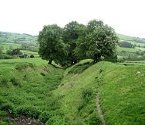 793 Vikings raid Lindisfarne Monastery794 onwards Viking raids821 Wessex becomes Supreme Kingdom855 Edmund the Martyr becomes East Anglian King865 Great Viking army from Denmark invades866 Vikings capture York (Jorvik) and settle871 King Ethelred defeats a Viking army at the battle of Ashdown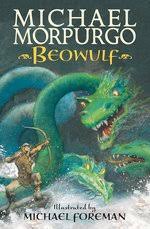 876 Vikings settle permanently in England886 King Alfred the Great defeats the Vikings but allows them to settle in the Kingdoms of York and East Anglia. Known as Danelaw and ruled by King Guthrum901-937 Danelaw conquered by the English954 Eric Bloodaxe, the last Viking King of Jorvik is thrown out980 Viking raids on England994 Vikings lead an unsuccessful siege of London and ransack South East of England1014 King Canute of Denmark captures England1042 Edward the Confessor (Saxon) becomes King1066 Norman invasion. William the Conqueror becomes first Norman KingSaxon VocabularyThatched house - wooden walls with roof of straw/reedsEye holes – holes in houses’ walls that you could look out of instead of windowsLyre – musical stringed instrument like small harpRunes – letters used to write wordsSupreme Kingdom – most important Kingdom / territoryBurial ground – place where bodies are buriedJewellery – personal decorations Brooch – ornament used to fasten materialsPottery – items made from fired clayBronze Helmet – metal protection for headSword – weapon with blade and hilt to holdShield – wooden/metallic, carried for protection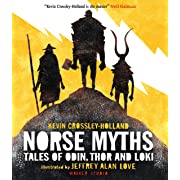 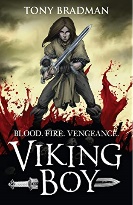 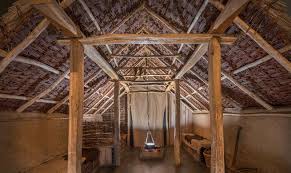 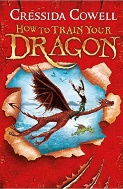 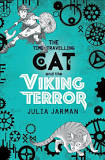 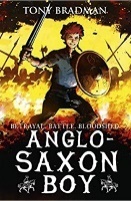 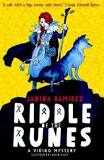 Viking VocabularyJorvik – Viking name for YorkDanelaw – part of England ruled by VikingsTrade – exchanging of goodsMerchant – a person involved in trading goodsLongboat – type of large rowing boatLonghouse – wooden one-room dwellingHorn cup – drinking cups made of animal hornSpear – pole with a sharpened (metal) endAxe – weapon or tool, sharpened metal headArcher – person who fires arrows from a bowFind out more about the Saxons & Vikings?Visit: 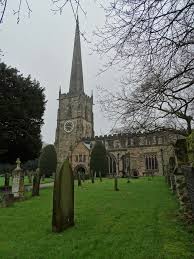 St. Wystan’s Church in Repton has an Anglo-Saxon crypt which is the burial place for two Anglo Saxon Kings of Mercia. Tamworth Castle. Birmingham Museum & Art Gallery or the Potteries Museum & Art Gallery to see some of the Staffordshire Hoard.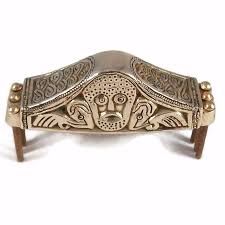 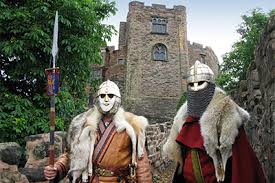 Jorvik Viking museum in York.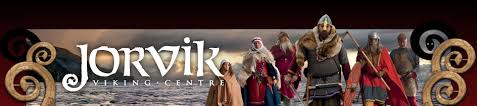 The Museum of London includes a Saxon house. Sutton Hoo treasure in British Museum, London. 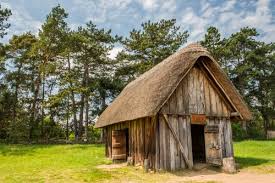 West Stow Anglo-Saxon village in Suffolk.